ПРОЕКТЗАКОНКИРОВСКОЙ ОБЛАСТИО внесении изменения в Закон Кировской области «О транспортном налоге в Кировской области»Принят Законодательным Собранием Кировской областиСтатья 1Внести в Закон Кировской области от 28 ноября 2002 года № 114-ЗО «О транспортном налоге в Кировской области» (Сборник основных нормативных правовых актов органов государственной власти Кировской области, 2002, №6 (45), ст. 1545; 2003, № 4 (49), ст. 1862; 2004, № 4 (56), ст.2408; 2005, №1(59), ст. 2632; 2006, № 1 (64), ст. 3018;2007, № 1 (70), ст.3260, ст. 3286; №10 (79), ст. 3692; 2008, № 13 (92), часть 1, ст. 3819; 2009, 
№ 4 (124), часть 1, ст.4099; 2010, № 1 (127), часть 1, ст. 4256; № 2 (128), ст.4341; № 6 (132), ст.4504; 2011, № 4 (136), ст. 4657; 2012, № 1 (139), часть 2, ст. 4856; 2013, №4(148), ст. 5269; 2014, № 5 (155), ст. 5526, 2016, № 6 (168), 
ст. 6077; Кировская правда, 2017, 28 ноября, 2018, 27 ноября) изменение, изложив статью 5 в следующей редакции:«Статья 5. Налоговые льготы1. От уплаты налога освобождаются:1) Герои Советского Союза, Герои Российской Федерации, Герои Социалистического труда и полные кавалеры ордена Славы в отношении одного из следующих транспортных средств:- легкового автомобиля с мощностью двигателя до 150 л.с. 
(до 110,33 кВт) включительно;- мотоцикла (мотороллера) с мощностью двигателя до 45 л.с. 
(до 33,1 кВт) включительно;2) инвалиды I группы в отношении одного из следующих транспортных средств:- легкового автомобиля с мощностью двигателя до 150 л.с. 
(до 110,33 кВт) включительно;- мотоцикла (мотороллера) с мощностью двигателя до 45 л.с. 
(до 33,1 кВт) включительно;3) физические лица в отношении тракторов и самоходных комбайнов всех марок, ведущие личное подсобное хозяйство, отнесенные к таковым в соответствии с Федеральным законом «О личном подсобном хозяйстве», на земельных участках, предоставленных в аренду.Основанием для предоставления налоговой льготы являются следующие документы:- копия договора аренды земельного участка с установленным видом разрешенного использования – для ведения личного подсобного хозяйства;- выписка из похозяйственной книги об учете физического лица 
в качестве гражданина, ведущего личное подсобное хозяйство, заверенная администрацией муниципального образования;4) организации в отношении транспортных средств, оборудованных 
для использования природного газа в качестве моторного топлива.Основанием для предоставления налоговой льготы являются документы, подтверждающие наличие оборудования для использования природного газа 
в качестве моторного топлива, перечень которых устанавливается Правительством Кировской области;5) организации, основной вид экономической деятельности которых относится к деятельности почтовой связи общего пользования, при условии направления в полном объеме средств, высвободившихся в связи 
с предоставлением налоговой льготы в соответствии с настоящим Законом, на выполнение работ (оказание услуг), связанных с ремонтом, реставрацией, реконструкцией, модернизацией, техническим перевооружением зданий, сооружений и помещений, в которых размещаются отделения почтовой связи.Основанием для предоставления налоговой льготы являются документы, подтверждающие расходы на проведение ремонта, реставрации, реконструкции, модернизации, технического перевооружения зданий, сооружений и помещений, в которых размещаются отделения почтовой связи (договоры на выполнение работ (оказание услуг), акты выполненных работ (предоставленных услуг), сметы расходов на ремонт, платежные документы;6) сельскохозяйственные товаропроизводители в отношении принадлежащего им автотранспорта, относящегося к категории грузовых автотранспортных средств, участвующих в деятельности по производству, переработке и реализации сельскохозяйственной продукции не менее чем 
на 70 процентов от общего объема грузоперевозок за налоговый период.В целях применения настоящего Закона сельскохозяйственными товаропроизводителями признаются организации и крестьянские (фермерские) хозяйства, осуществляющие производство сельскохозяйственной продукции, ее первичную и последующую (промышленную) переработку в соответствии с перечнем, утвержденным Правительством Российской Федерации, и реализацию этой продукции, при условии, что в общем доходе от реализации продукции (работ, услуг) доля дохода от реализации произведенной ими сельскохозяйственной продукции, включая продукцию ее первичной переработки, произведенную ими из сельскохозяйственного сырья собственного производства, составляет не менее 70 процентов за налоговый период.Доля доходов от реализации сельскохозяйственной продукции определяется по результатам работы за прошедший налоговый период:если за прошедший налоговый период доля доходов составила 70 
и более процентов, то в текущем налоговом периоде налог не уплачивается, 
но если по результатам работы за текущий налоговый период эта доля будет менее 70 процентов, уплата налога за текущий налоговый период производится в десятидневный срок со дня, установленного для представления бухгалтерского отчета и баланса за год;в случае, если в течение прошедшего налогового периода налог уплачивался, но по результатам работы за этот налоговый период доля доходов составила 70 и более процентов, налогоплательщику по его заявлению производится возврат уплаченных сумм налога или их зачет в счет будущих платежей в установленном порядке;если за прошедший налоговый период доля доходов составила менее 
70 процентов, то в текущем налоговом периоде уплата налога производится 
в общеустановленном порядке.Для сельскохозяйственных товаропроизводителей, осуществляющих торговую деятельность, в общем доходе учитывается разница между продажной и покупной стоимостью товаров.Основаниями для предоставления налоговой льготы для организаций 
и крестьянских (фермерских) хозяйств, зарегистрированных как юридические лица, являются:данные годовой отчетности о финансово-экономическом состоянии товаропроизводителей агропромышленного комплекса по форме, утверждаемой Министерством сельского хозяйства Российской Федерации;справка об объемах использования грузовых автотранспортных средств в деятельности по производству, переработке и реализации сельскохозяйственной продукции в общем объеме грузоперевозок по форме, установленной Правительством Кировской области.Основанием для предоставления налоговой льготы для крестьянских (фермерских) хозяйств, главы которых зарегистрированы как индивидуальные предприниматели ‒ справка об объемах использования грузовых автотранспортных средств в деятельности по производству, переработке 
и реализации сельскохозяйственной продукции в общем объеме грузоперевозок по форме, установленной Правительством Кировской области.2. Уплачивают налог в размере 30 процентов от установленной ставки:1) категории граждан, подвергшихся воздействию радиации вследствие чернобыльской катастрофы, в соответствии с Законом Российской Федерации «О социальной защите граждан, подвергшихся радиации вследствие катастрофы на Чернобыльской АЭС», а также иные категории граждан, 
на которых распространяется в соответствии с законодательством Российской Федерации действие указанного Закона Российской Федерации, в отношении одного из следующих транспортных средств:- легкового автомобиля с мощностью двигателя до 150 л. с. 
(до 110,33 кВт) включительно;- мотоцикла (мотороллера) с мощностью двигателя до 45 л. с. 
(до 33,1 кВт) включительно;2) инвалиды II и III групп, инвалиды боевых действий, указанные 
в подпунктах 2, 3, 6 статьи 4 Федерального закона «О ветеранах», в отношении одного из следующих транспортных средств:- легкового автомобиля с мощностью двигателя до 150 л. с. 
(до 110,33 кВт) включительно;- мотоцикла (мотороллера) с мощностью двигателя до 45 л. с. 
(до 33,1 кВт) включительно.3. Уплачивают налог в размере 50 процентов от установленной ставки:1) мужчины, достигшие возраста 60 лет, и женщины, достигшие возраста 55 лет, не пользующиеся льготами по другим предусмотренным настоящим Законом основаниям, в отношении одного из следующих транспортных средств:- легкового автомобиля с мощностью двигателя до 150 л. с. 
(до 110,33 кВт) включительно;- мотоцикла (мотороллера) с мощностью двигателя до 45 л. с. 
(до 33,1 кВт) включительно;2) физические лица в отношении одного катера, моторной лодки или другого водного транспортного средства с мощностью двигателя до 100 л. с. (до 73,55 кВт) включительно;3) физические лица – один из родителей (усыновителей) многодетной семьи, имеющей на конец налогового периода в своем составе 3 и более детей в возрасте до 18 лет и среднедушевой доход ниже величины прожиточного минимума на душу населения, установленной в Кировской области, 
не пользующийся льготами по другим предусмотренным настоящим Законом основаниям, в отношении одного из следующих транспортных средств:- легкового автомобиля с мощностью двигателя до 150 л. с. 
(до 110,33 кВт) включительно;- грузового автомобиля с мощностью двигателя до 150 л. с. 
(до 110,33 кВт) включительно;- автобуса с мощностью двигателя до 200 л. с. (до 147,1 кВт) включительно;- мотоцикла (мотороллера) с мощностью двигателя до 45 л. с. 
(до 33,1 кВт) включительно;4) ветераны, указанные в пункте 1 статьи 3 Федерального закона 
«О ветеранах», а также военнослужащие, лица рядового и начальствующего состава органов внутренних дел, органов и учреждений уголовно-исполнительной системы, уволенные в запас (отставку), принимавшие участие в боевых действиях при исполнении служебных обязанностей в ходе вооруженных конфликтов немеждународного характера, контртеррористических операций, в зонах чрезвычайного положения на территории Российской Федерации и территориях республик бывшего СССР, не вошедших в раздел III Перечня государств, городов, территорий и периодов ведения боевых действий с участием граждан Российской Федерации - приложения к Федеральному закону «О ветеранах», в отношении одного 
из следующих транспортных средств:- легкового автомобиля с мощностью двигателя до 150 л. с. 
(до 110,33 кВт) включительно;- мотоцикла (мотороллера) с мощностью двигателя до 45 л. с. 
(до 33,1 кВт) включительно;5) физические лица – один из родителей (усыновителей, опекунов, попечителей), имеющий ребенка-инвалида (детей-инвалидов) в возрасте 
до 18 лет, в отношении одного из следующих транспортных средств:- легкового автомобиля с мощностью двигателя до 150 л. с. 
(до 110,33 кВт) включительно;- мотоцикла (мотороллера) с мощностью двигателя до 45 л. с. 
(до 33,1 кВт) включительно.4. Налоговые льготы, установленные настоящей статьей, предоставляются налогоплательщикам - физическим лицам в порядке, предусмотренном пунктом 3 статьи 361.1 Налогового кодекса Российской Федерации.При возникновении у физических лиц права на налоговую льготу 
в течение налогового периода налоговая льгота предоставляется начиная 
с месяца, в котором возникло это право. При утрате физическим лицом права на налоговую льготу в течение налогового периода предоставление налоговой льготы прекращается начиная с месяца, следующего за месяцем, в котором утрачено это право.».Статья 2Настоящий Закон вступает в силу по истечении одного месяца со дня его официального опубликования, но не ранее 1-го числа очередного налогового периода по транспортному налогу.Губернатор Кировской области	   И.В. Васильевг. Киров«____»___________2019 года№_____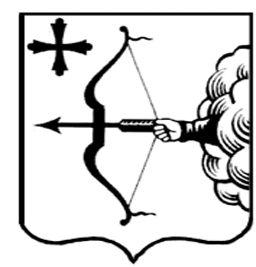 